Kraków, dnia 11.12.2020 r.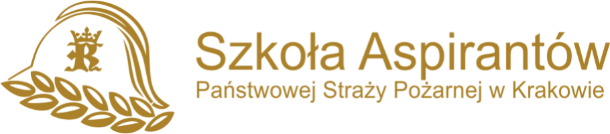  WK-I.2370.27.9.2020Dostawa platformy do zarządzania i integracji nadzoru wideo i bezpieczeństwa dla Szkoły Aspirantów Państwowej Straży Pożarnej w Krakowie.Informacja z otwarcia ofertZamawiający na podstawie art. 86 ust. 5 Ustawy z dnia 29 stycznia 2004 roku Prawo Zamówień Publicznych (t.j. Dz.U. 2019 poz. 1843 ze zm.) przekazuje poniżej informacje z otwarcia ofert:Kwota jaką Zamawiający zamierza przeznaczyć na realizację zamówienia: 47 318,00 zł. brutto.Termin wykonania zamówienia: do dnia 29.12.2020 r.Termin płatności: zgodnie z SIWZ.Zestawienie ofert złożonych w postępowaniu:Oferta nr 1.Marek Rosner NETROS, ul. Na Leszczu 11, 30-376 Krakówcena: 47 100,39 zł.,okres gwarancji: 24 miesiące,dostęp do wsparcia technicznego: 24 miesiące,dostęp do aktualizacji oprogramowania: 24 miesiące,czas reakcji - zapewnienie reakcji serwisowej w soboty, niedziele oraz w dni ustawowo wolne od pracy: 24h.Komendant Szkoły Aspirantów Państwowej Straży Pożarnej w Krakowie               /-/  							  mł. bryg. mgr inż. Marek CHWAŁA